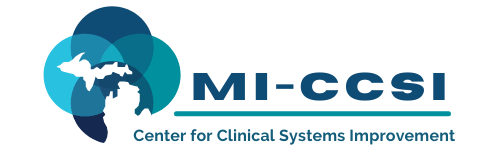 (Attendee)HAS COMPLETED:Team-Based Care Training: Optimizing Care Delivery Impact Through The Team-Based Care Approachon:(Training Date)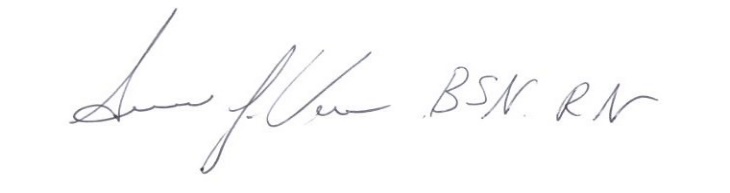 Location:								Virtual Live Training233 E. Fulton St. Suite 20										Program DirectorGrand Rapids, MI 49503										